誰でもできる、簡単なごみ削減！！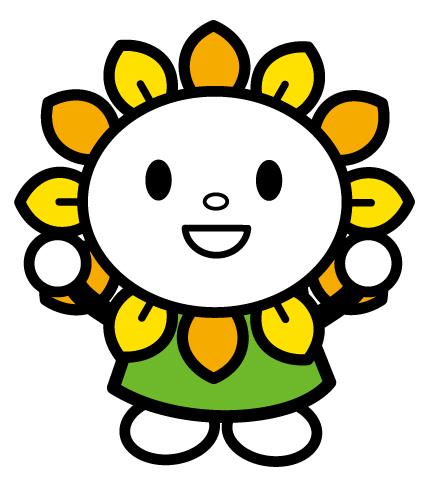 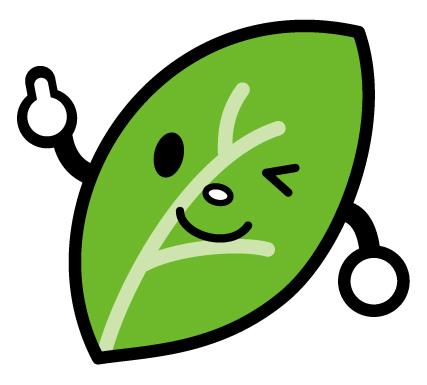 エコ☆チャレ　アイデア【応募用紙】【注意事項】(1) 応募いただいたアイデア（写真を含む。）は、市ホームページや市役所の窓口などで掲載を行うなど、ごみ減量推進のために活用します。(2) 読みやすさ等を考慮し、必要に応じて編集した上で、市ホームページ、広報等に掲載する場合があります。(3) 個人情報については、アイデア紹介の際に、お名前やニックネームを掲載する場合がありますが、本事業以外には使用しません。フリガナお名前やニックネームなど部門（該当する部門にチェックをつけてください。）□リデュース（ごみを出さない）に関するアイデア□水切りに関するアイデア□雑紙の分別に関するアイデア□その他のアイデアあなたが普段から取り組んでいる、または取り組もうと思っている、ごみ削減に関するアイデアを具体的に記入してください。（絵やイラストを使用してもかまいません。）あなたが普段から取り組んでいる、または取り組もうと思っている、ごみ削減に関するアイデアを具体的に記入してください。（絵やイラストを使用してもかまいません。）★アイデアの名称★アイデアの名称★アイデアの内容・効果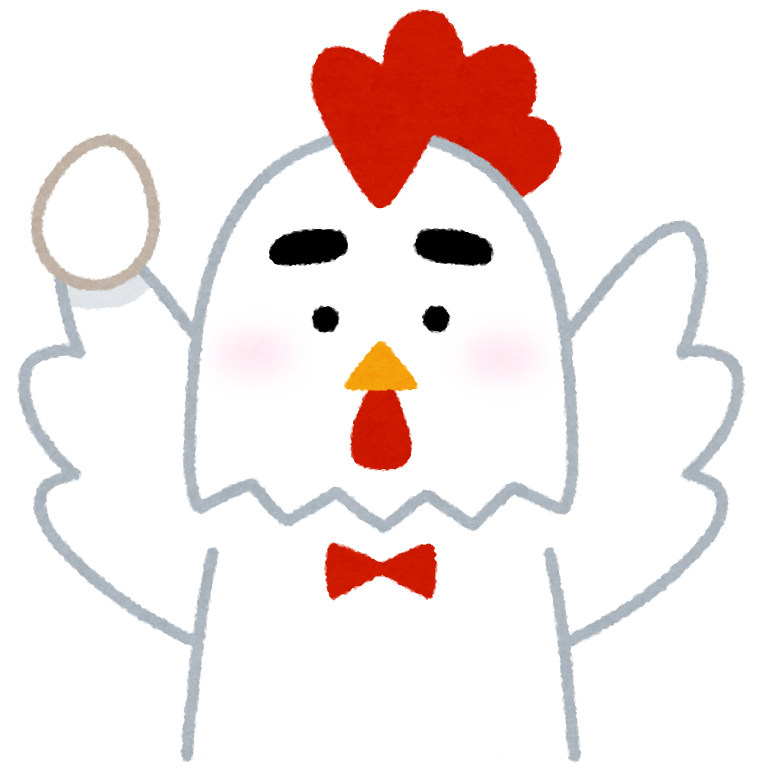 ★アイデアの内容・効果